Ekonomski tehnik1. LETNIK    Znesek skupaj: 180,30 €                                                           Izposojevalnina skupaj: 0,00 €Ekonomski tehnik2. LETNIK    Znesek skupaj: 145,05 €                                                                      Izposojevalnina skupaj: 23,00 €Ekonomski tehnik3. LETNIK    Skupni znesek: 135 €                                                                     Izposojevalnina skupaj: 22,00 €Ekonomski tehnik4. LETNIK    Skupni znesek: 76,70 €                                                                       Izposojevalnina skupaj: 13,00 €Ekonomska šola Murska Sobota Srednja šola in gimnazija
Noršinska ulica 139000 Murska Sobota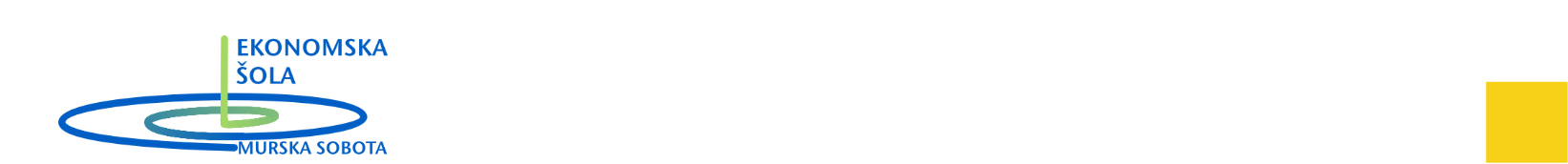 predmetSEZNAM UČBENIKOVcenaizposoj.SLOV. Matajc et al.: BERILO 1, Umetnost besede, učbenik za slovenščino-književnost, založba MKZ, EAN: 978961010005822,900,00MATM. Bon Klanjšček: MATEMATIKA 1, učbenik za srednje strokovne šole, prenova 2014, založba DZS, EAN: 978961020515919,000,00ZGOM. Karlovšek, V. Robnik: ZGODOVINA ZA SREDNJE STROKOVNO IN POKLICNO TEHNIŠKO IZOBRAŽEVANJE, učbenik, založba DZS, EAN: 978961020250918,000,00BIOB. Korošak: BIOLOGIJA ČLOVEKA, učbenik za biologijo, učbenik, založba MOHORJEVA, EAN: 978385013855023,900,00BION. A. Campbell, J. B. Reece: BIOLOGIJA 1, Zgradba in delovanje celice, učbenik, založba MOHORJEVA, EAN: 978370860569222,600,00BION. A. Campbell, J. B. Reece: BIOLOGIJA 3, Zgradba in delovanje ekosistemov, učbenik, založba MOHORJEVA, EAN: 978370860657625,300,00KEMB. Čeh, D. Dolenc: SNOVI, OKOLJE, PREHRANA, učbenik, založba DZS, EAN: 978961020077218,000,00STRA. Markač Hleb, B. Jarc: SODOBNO GOSPODARSTVO 1, GOSPODARSKE DEJAVNOSTI, učbenik, založba MOHORJEVA, EAN: 978370860543230,600,00predmetSEZNAM UČBENIKOVcenaizposoj.SLOD. Pavlič et al.: BERILO 2, Umetnost besede, učbenik za slovenščino-književnost, založba MKZ, EAN: 978961010538122,904,00MATM. Bon Klanjšček: MATEMATIKA 2, učbenik za srednje strokovne šole, prenova 2015, založba DZS, EAN: 978961020651420,806,00GEOM. Petek, J. Zupančič, M. Stankovič: GEOGRAFIJA, učbenik, založba MKZ, EAN: 978961015576818,905,00PSIHA. Kompare et al.: UVOD V PSIHOLOGIJO, učbenik, prenova, založba DZS, EAN: 978961020108313,050,00STRT. Ušaj Hvalič, I. Kragelj: SVET PREGLEDNIC, učbenik, založba DZS, EAN: 978961020118217,602,00STRT. Batistič, S. Batistič: EKONOMIKA 1, učbenik, založba DZS, EAN: 978961020165623,903,00STRT. Ušaj Hvalič, A. Markač Hleb, B. Jarc: POSLOVANJE PODJETIJ, MENEDŽMENT IN TRŽENJE, učbenik, založba MOHORJEVA, EAN: 978370860547027,903,00Ekonomska šola Murska Sobota Srednja šola in gimnazija
Noršinska ulica 139000 Murska SobotapredmetSEZNAM UČBENIKOVcenaizposoj.SLOD. Pavlič et al.: BERILO 3, Umetnost besede, učbenik za slovenščino-književnost, založba MKZ, EAN: 978961010583123,905,00MATM. Škrlec: MATEMATIKA 3, zbirka nalog za strokovne šole, prenova 2016, založba DZS, EAN: 978961020732018,506,00STRM. Šadl: STATISTIKA, učbenik, založba eBesede d.o.o., EAN: 978961692224117,903,00STRZdenka Sfiligoj: OSNOVE POZNAVANJA BLAGA, učbenik, založba DZS, EAN: 978863412986116,402,00STRT. Batistič, S. Batistič: EKONOMIKA 2, učbenik, založba DZS, EAN: 978961020166319,553,00STRJ. A. Čibej: POSLOVNO RAČUNSTVO IN STATISTIČNA ANALIZA POJAVOV, založba DZS, EAN: 978961020210321,003,00SOCM. Počkar, T. Popit, S. Andolšek, A. Barle Lakota: UVOD V SOCIOLOGIJO, učbenik, založba DZS, EAN: 978961020110617,750,00predmetSEZNAM UČBENIKOVcenaIzposoj.SLOD. Pavlič et al.: BERILO 4, Umetnost besede, učbenik za slovenščino-književnost, založba MKZ, EAN: 978961011329423,900,00MATM. Škrlec: MATEMATIKA 4, zbirka nalog za strokovne šole, prenova 2017, založba DZS, EAN: 978961020844018,506,00STRZdenka Sfiligoj: OSNOVE POZNAVANJA BLAGA, učbenik, založba DZS, EAN: 978863412986116,402,00STRH. Fortič: RAZVOJ IN DELOVANJE GOSPODARSTVA, učbenik, založba DZS, EAN: 978961020248617,905,00